Inclusion/Exclusion Criteria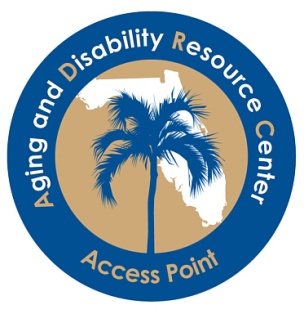 State of FloridaAging and Disability Resource CentersIntegrated Statewide Information & Referral DatabaseBackground information:Florida’s eleven Aging and Disability Resource Centers (ADRCs) have a long history as Elder Helplines serving persons aged 60 and above and those who care about them.  The ADRCs also provide access to resources for adults with disabilities, elders, and their caregivers. The goal of the ADRCs is to help these consumers understand and navigate the complex web of services available through government funded programs, non-profit agencies, and for-profit businesses.  Each ADRC also serves as the entry point for federally and state-funded services for elders and for Medicaid managed long-term care services for adults with a disability and elders. Florida’s ADRCs have a unique partnership, work in conjunction to serve their communities, and they share one state-wide resource database. The ADRCs maintain this database to help people find information, resources, and services that can provide assistance on a variety of issues, enabling seniors, grandparents raising grandchildren, persons with a disability, and caregivers to make informed decisions.  To support this goal, Florida’s ADRCs have set forth the following state-wide inclusion and exclusion guidelines for the Integrated State-wide Information and Referral Resource Database that they share.  Minimum requirements:These guidelines are uniformly applied so staff and the public are aware of the scope and limitations of the resource database.  The following are minimum requirements for inclusion by all ADRCs: Entity must have been conducting business for at least one (1) year.Entities, both private and public, must provide or coordinate health and human services for elders, adults with a disability, and their caregivers If required by the State of Florida or the federal government, the entity must maintain a license, certification, or registrationOrganizations located outside individual ADRC service areas will be considered for inclusion if they serve elders, adults with a disability, and their caregivers, or offer unique services that are not available in the service area.II.   Examples of types of entities that may be included if they meet the minimum standards above. (Note: Inclusion of a resource for a local service area is at the discretion of each individual ADRC) Government agencies.For-profit and not-for-profit businesses and organizations.Entities contracting with the Florida Department of Elder Affairs, an Area Agency on Aging/Aging and Disability Resource Center, Lead Agency, or the Florida Department of Children and Families to provide services.Medicare and/or Medicaid certified provider agencies or professional practitioners.Licensed adult day care centers and hospitals.Insurance companies authorized by the Department of Financial Services to transact business in Florida.Faith-based organizations, social clubs, professional organizations, volunteer organizations, advocacy groups, or support groups.Entities provide services, support, or information accessible via the Internet or by telephone.Age-restricted communities registered with the Florida Commission on Human Relations.Websites that provide services or information relevant to seniors and/or persons with disabilities.The following criteria warrant exclusion/removal of otherwise eligible entities by all ADRCs:Entities that do not obtain or maintain required governmental licensing, certification, or registration.Entities whose license, certification, or registration is suspended or revoked.Entities that refuse services based on age, color, race, religion, gender, nationality, disability, marital status, or any other basis prohibited by law.Entities that make material misrepresentation or omissions regarding services provided, licensing status, or any other pertinent matter.Entities who fail to respond to a request for updated information within the specified time.  IV. Additional criteria for an individual ADRC Additional resources and criteria may be specified here by individual ADRCs for their service area if the minimum statewide criteria are met.Disclaimer: Inclusion in the statewide resource database does not constitute an endorsement of an organization, agency, or service by Florida’s Aging and Disability Resource Centers (ADRCs).  Exclusion does not constitute lack of endorsement.  The information contained in the database was provided by the organizations and agencies.  To ensure accuracy of resource information, Florida’s ADRCs conduct annual updates of information based on feedback from the organizations and agencies listed in the resource database.  Florida’s ADRCs cannot guarantee the accuracy or completeness of the information.  Florida’s ADRCs reserve the right to edit information to meet format and space requirements.  Only providers who meet the statewide inclusion/exclusion guidelines above will be included in the statewide database.  The final decision for inclusion/exclusion will be at the sole discretion of individual ADRCs.  Appeals to these decisions must be forwarded, in writing, to the individual ADRCs.  A response will be provided within thirty (30) days of receipt of the appeal.														Adopted 04/08/10										Revised 2/23/2012										Revised 05/08/2012										Revised 5/23/2013										Revised 6/1/2013Reviewed 3/13/2014Reviewed 4/14/2016Reviewed 3/5/2019	Reviewed 3/20/2024Revised 4/30/2024